INDICAÇÃO Nº 4592/2018Sugere ao Poder Executivo Municipal que proceda a melhoria na pintura das sinalizações de solo na Avenida Antônio Moraes Barros, Jardim Vista Alegre.Excelentíssimo Senhor Prefeito Municipal, Nos termos do Art. 108 do Regimento Interno desta Casa de Leis, dirijo-me a Vossa Excelência para sugerir que, por intermédio do Setor competente, proceda a melhoria na pintura das sinalizações de solo na Avenida Antônio Moraes Barros, Jardim Vista Alegre, neste município. Justificativa:Conforme visita realizada “in loco”, este vereador pôde constatar necessidade da sinalização do solo que esta fraca a pintura, e como é comum acorrer acidentes nesse local, pois se trata de uma via com fluxo muito grande de veículos diariamente, deixando ainda mais perigoso para os usuários. Plenário “Dr. Tancredo Neves”, em 28 de Setembro de 2.018.Cláudio Peressim-vereador-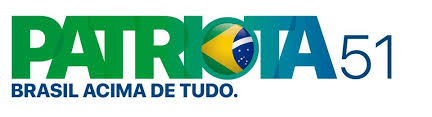 